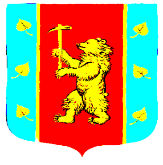 Администрация  муниципального образования Кузнечнинское городское поселение муниципального образования Приозерский муниципальный район Ленинградской областиПОСТАНОВЛЕНИЕОт «  28 »  ноября  2016г. №  137           В соответствии со статьей 5 Федерального закона от 05.04.2013 года № 44-ФЗ «О контрактной системе в сфере закупок товаров, работ, услуг для обеспечения государственных и муниципальных нужд», постановлением администрации муниципального образования Кузнечнинское городское поселение МО Приозерский муниципальный район Ленинградской области от 28.06.2016 года № 84 «Об утверждении Правил определения требований к закупаемым органами местного самоуправления муниципального образования Кузнечнинское городское поселение муниципального образования Приозерский муниципальный район Ленинградской области, включая подведомственными (курируемыми) казенными, бюджетными учреждениями отдельными видам товаров, работ, услуг ( в том числе предельных цен товаров, работ, услуг) ПОСТАНОВЛЯЕТ:1. Утвердить ведомственного перечня к закупаемым органами местного самоуправления муниципального образования Кузнечнинское городское поселение муниципального образования Приозерский муниципальный район Ленинградской области, включая  подведомственными (курируемыми) казенными учреждениями отдельных видов товаров, работ, услуг в отношении которых определяются требования к потребительским свойствам ( в том числе качеству) и иным характеристикам ( в том числе предельные цены товаров, работ, услуг),согласно Приложению.2. Разместить настоящее постановление на официальном сайте Российской Федерации в информационно-телекоммуникационной сети Интернет для размещения информации о размещении заказов на поставки товаров, выполнение работ, оказание услуг (www.zakupki.gov.ru) в течение 3-х дней со дня его подписания.3. Разместить настоящее постановление на официальном сайте администрации муниципального образования www.kuznechnoe.lenobl.ru муниципального образования Приозерский муниципальный район Ленинградской области в сети Интернет и опубликовать на сайте сетевого издания СМИ-Ленинградское областное информационное агентство (ЛЕНОБЛИНФОРМ) www.lenoblinform.ru в течение 15 дней со дня его подписания.4. Настоящее постановление вступает в силу после его официального опубликования в установленном порядке. 5. Контроль за исполнением настоящего Постановления оставляю за собой.                                                    Глава администрации                                                                                             Г.А.Галич             Исп. Курносова Ю.Ю.Тел. 98-332Разослано: дело-2,бухг.-1,МКУ КСЦ «Юбилейный»-1Администрация муниципального образования Кузнечнинское городское поселение доводит до сведения читателей, что Приложения к постановлению администрации МО Кузнечнинское городское поселение № 137 от 28.11.2016 года размещены на официальном сайте МО www.kuznechnoe.lenobl.ruОб утверждении ведомственного перечня к закупаемым органами местного самоуправления муниципального образования Кузнечнинское городское поселение муниципального образования Приозерский муниципальный район Ленинградской области, включая  подведомственными (курируемыми) казенными учреждениями отдельных видов товаров, работ, услуг в отношении которых определяются требования к потребительским свойствам ( в том числе качеству) и иным характеристикам ( в том числе предельные цены товаров, работ, услуг).